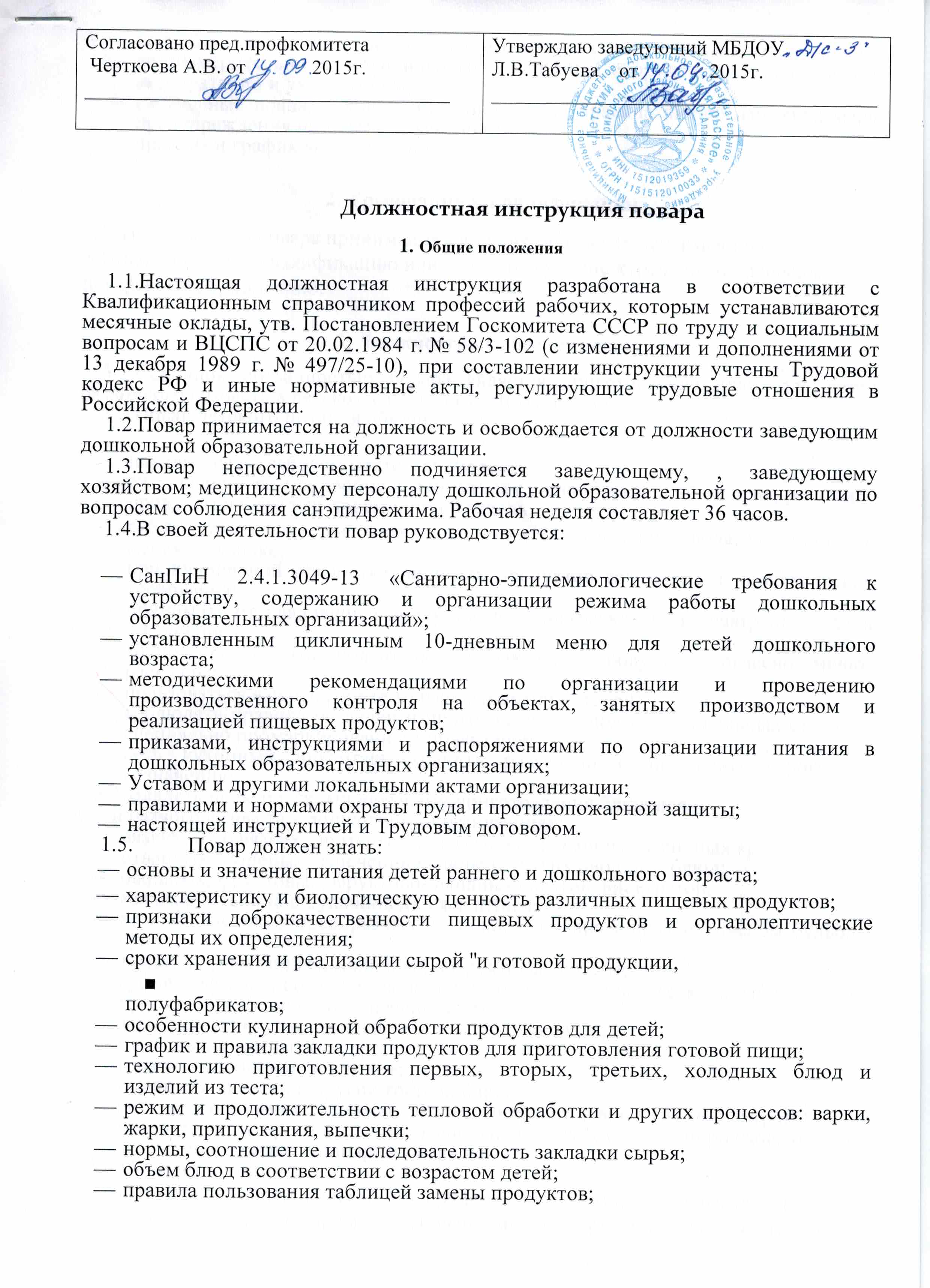 устройство и принцип работы обслуживаемого механизированного, теплового, весоизмерительного, холодильного и другого оборудования, правила его эксплуатации и ухода за ним;санитарные правила содержания пищеблока; правила личной гигиены; меры предупреждения пищевых отравлений;правила и график выдачи пищи.2. Требования к квалификации2.1. На должность повара принимаются лица не моложе 18 лет, имеющие соответствующую квалификацию или соответствующие курсы по специальному поварскому образованию.3. Должностные обязанностиОсновной обязанностью повара является приготовление блюд для детей различного возраста в детском саду в соответствии с меню.Повар детского питания обязан:находиться на рабочем месте в спецодежде;ежедневно утром подробно знакомиться с меню-раскладкой на день, развесить продукты на каждый прием пищи в отдельную тару;соблюдать соответствие веса порционных блюд выходу блюда, указанному в меню-раскладке;при кулинарной обработке пищевых продуктов соблюдать технологические требования;принимать от кладовщика продукты по меню-раскладке на завтрашний день под роспись;точно производить подготовку и закладку продуктов согласно меню-раскладке;пользоваться в своей работе только вымеренной тарой;соблюдать правила разделки и приготовления блюд на специальных столах и специально промаркированным инвентарем;весь кухонный инвентарь хранить раздельно и применять строго по назначению.3.3.	Владеть практическими навыками приготовления блюд для
детей разного возраста в дошкольных организациях:вязких, полувязких, протертых и рассыпчатых каш из различных круп;отварных, тушеных, запеченных, пюре и других овощных блюд;овощных, фруктовых, фруктово-овощных салатов, винегретов;мясных бульонов и бульонов из мяса птицы;вегетарианских, пюреобразных, холодных и заправочных на мясном бульоне супов;томатных, сметанных, молочных и фруктовых соусов;суфле, тефтелей, котлет, гуляша и других блюд из мясных, куриных и рыбных продуктов, субпродуктов (печени, языка);запеканок из крупы, овощей с мясом, яиц и творога;молочных и яичных блюд;горячих и холодных напитков;компотов, киселей и других третьих блюд;витаминизированных напитков быстрого приготовления (из концентрата);дрожжевого и пресного теста, выпечки из него булочек, пирожков, оладий, ватрушек и других кулинарных изделий.3.4.	Осуществлять:—	маркировку технологического оборудования, инвентаря, посуды, тары в соответствии с санитарными требованиями для сырых и готовых продуктов;— выдачу готовой пищи осуществлять только после снятия пробы медицинским работником и заведующим ДОУ  с обязательной отметкой вкусовых качеств, готовности блюд и соответствующей записи в бракеражном журнале готовых блюд.3.5.	Оставлять ежедневно суточную пробу готовой порционной
продукции в полном объеме, 1 блюдо и гарниры не менее 100 г.Пробу отбирать в стерильную стеклянную посуду с крышкой (гарниры и салаты в отдельную посуду) и сохранять в течение 48 часов в специальном холодильнике или в специально отведенном холодильнике для хранения кисломолочных продуктов при температуре +2—+6 °С.3.6.	Фиксировать вес пищевых отходов в меню-раскладке при об-
работке или подготовке к приготовлению сырых продуктов (овощи,мясо, рыба, кура, фрукты).4. ПраваПовар имеет право:Не использовать недоброкачественные продукты для приготовления блюд.Вносить предложения по улучшению организации питания в дошкольной образовательной организации.Требовать от администрации организации создания условий, необходимых для выполнения профессиональных обязанностей.Участвовать в работе коллегиальных органов самоуправления организации.На социальные гарантии и льготы, установленные локальными актами организации и законодательством РФ.*5. ОтветственностьПовар несет ответственность за:Качество и соответствие приготовленных блюд меню-раскладке.Соблюдение технологии приготовления блюд и своевременную выдачу на группы в соответствии с графиком выдачи с соблюдением нормы готовых блюд.Сохранность продуктов после выдачи их на пищеблок.Соблюдение режима питания.За соблюдение правил и инструкций по охране труда, соблюдение сроков хранения медикаментов, правил производственной санитарии и противопожарной безопасности.За неисполнение (ненадлежащее исполнение) своих должностных обязанностей, предусмотренных настоящей инструкцией, в пределах, определенных действующим законодательством РФ, повар несет административную, материальную и уголовную ответственность в соответствии с ситуацией.С инструкцией ознакомлен-